          International Correspondence Chess Federation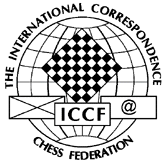 Ian M Pheby10th Veterans World Cup Tournament Organiserian.pheby@tiscali.co.ukReport to the 2016 Congress10th Veterans World Cup (VWC10)7th August 2017Dear Chessfriends,1.	Introduction	The 10th Veterans World Cup is being hosted by England who appointed me as 	Tournament Organiser for VWC10. The closing date for entry was 1st August 2017 with 	an official start date of the event of 1st September 2017.2.	Entries	A total of 708 entries were received from 520 players in 49 different Federations. England is pleased to report that the number of entries was a record entry for the Veterans World Cup for the third successive year under its control.	The players were seeded into 62 groups of 11 players and 2 groups of 13 players with the top two from each preliminary group together with the best third placed players qualifying for the semi-final stage. Each group winner will receive a voucher prize of 40 Euros, shared if there is a tie. The pairings were issued on 6th August 2017. The adjudication date if necessary will be on 30th June 2019. 3.	Appreciation	The preliminary groups are being controlled by 13 TDs from 8 different Federations, and I wish to thank them for their work in ensuring this tournament is a success. The Tournament Directors are (in alphabetical order):				Beckett, Phillip J., IA (ENG)				Daatselaar, Jan Bart van (NED)				LGM Halliwell, Toni (ENG)				SIM Jansen, Joop, IA (NED)				IM Kracht, Jörg, IA (GER)				IM Martín Sánchez, Carlos, IA (ESP) 				Maylott, Peter S., IA (AUS)				Neves, Bianor de Oliveira (BRA)				SIM Panitevsky, Ivan Anatolevich (RUS)				Rach, Jens (GER)				Relyea, Alexander (USA)				CCM Scheiba, Manfred (GER)				Wood, Ben A. (ENG)Ian M Pheby, IA (ENG)TO, VWC10-------0-------